Publicado en Terrassa el 29/10/2018 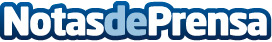 Éxito de participación en la segunda edición del Torneo de Pádel de Tot-NetLa empresa de servicios de limpieza reafirma su apuesta por el deporte, con la organización de esta nueva edición del torneo de pádel dirigido a sus clientesDatos de contacto:e-deon.netComunicación · Diseño · Marketing931929647Nota de prensa publicada en: https://www.notasdeprensa.es/exito-de-participacion-en-la-segunda-edicion Categorias: Cataluña Entretenimiento Otros deportes Recursos humanos Pádel http://www.notasdeprensa.es